Chers élèves,C’est une situation totalement inédite que nous sommes amenés à vivre aujourd’hui. Pendant ce qui va vraisemblablement être une période de trois semaines, plus deux semaines de vacances, chacun d’entre nous va devoir rester chez soi afin de limiter les dégâts causés par ce virus qui provoque une pandémie mondiale. C’est un choix sage de la part des instances qui nous gouvernent et j’espère que personne parmi vous ne subira la tragédie d’une perte dans son entourage.Je vous propose de tenir un journal de bord durant ce temps de confinement, afin de remplir plusieurs objectifs :Occuper ces journées qui vont vous sembler longues, sur la durée, et vous dé-scotcher de vos jeux vidéos et de vos séries télévisées.Vous occuper utilement : mettre à profit ce temps libre qui s’offre à vous pour cultiver votre jardin secret et y faire fleurir les roses de votre culture générale, artistique et philosophique.Créer un bel objet qui vous ressemble et qui sera un merveilleux souvenir quand vous serez plus grand : faire du lien entre le VOUS d’aujourd’hui et le VOUS de demain.Vous pouvez, comme il vous plaira, imprimer ce carnet et le remplir manuellement avec votre plus belle plume, vos feutres, y coller les éléments demandés ; ou bien plutôt le remplir de manière numérique avec votre ordinateur et les logiciels de traitement de texte. Vous pourrez alors devenir les rois du copier-coller d’images et des fonctionnalités de dessin et des effets de mise en page. Dans les deux cas, le but étant que ce carnet devienne un vrai objet d’art qui vous rendra fier.fière.Je vous dis à très bientôt, chers élèves. Prenez bien soin de vous.JOUR 1 : expression écrite, journal de bord : mon état d’esprit en ce début de période étrangeJ’inscris ici les réflexions générales que cette crise sanitaire du coronavirus fait émerger dans ma tête. Je m’exprime librement et sincèrement, et je fais part notamment de mes angoisses, de mes souhaits, de mon état d’esprit général par rapport à cette crise.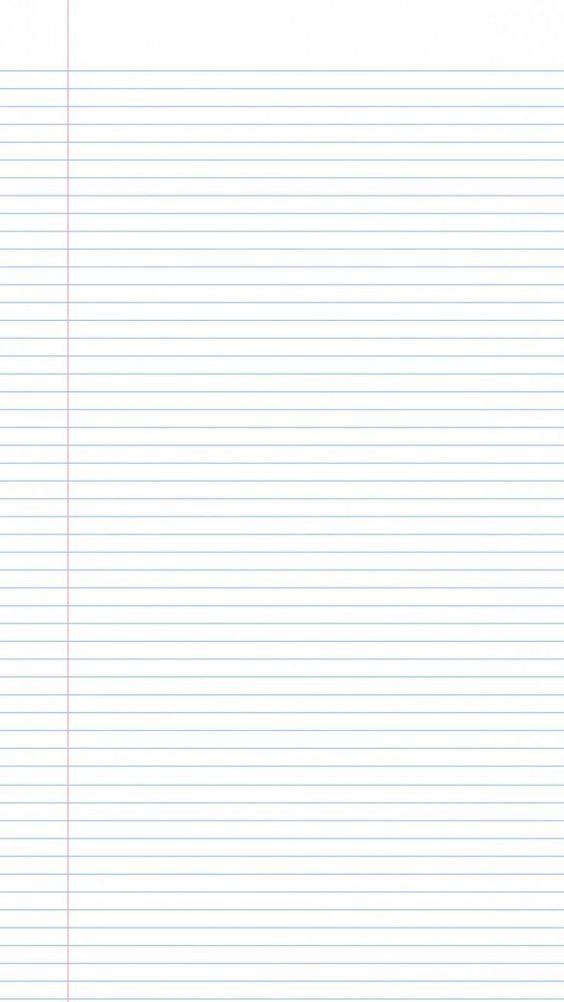 Mes réflexions sur le fait de ne pas pouvoir aller au collège : comment est-ce que je trouve cette mesure ? Où est-ce que je vais rester ? Comment cela se passe pour mes parents ? Qu’est-ce que j’ai prévu de faire ?JOUR 2 : parcours artistiqueJe choisis un tableau sur internet ou dans les livres que j’ai à la maison et je le copie ou colle ci-dessous. Je n’oublie pas de donner le nom de ce tableau et de son auteur. J’explique ensuite pourquoi je l’ai choisi : qu’est-ce qui m’a touché, qu’est-ce qui m’a plu ?JOUR 3 : mon profil de lecteurJe dresse ici le top dix de mes livres préférés.JOUR 4 : écritureEt si vous vous transformiez en personnage principal d’un roman ? Vous devrez d’abord réaliser votre portrait :Mes caractéristiques physiques : mettez-vous devant un miroir et racontez ce que vous voyezMes goûts : ce que j’aime / que je déteste………………………………………………………………………………………………………………………………………………………………………………………………………………………………………………………………………………………………………Mon caractère : vous irez interroger vos parents et leur demanderez de définir quel est votre caractère : …………………………………………………………………………………………………………………………………………………………………………………………………………………………………………………………………………………………………………………………………………………………………………………………………………………………………………………………………………………………………………………………………………………………………………………………………………………………………………………………………………………JOUR 5 : ma chanson préféréeJe recopie les paroles de ma chanson préférée et je colle la photo du chanteur. Je peux aussi écrire ma propre chanson. Cette chanson peut-être en français ou dans ma langue première. Dans ce cas, il faudra juste la traduire ou en faire un court résumé pour que je la comprenne !…………………………………………………………………………………………………………………………………………………………………………………………………………………………………………………………………………………………………………………………………………………………………………………………………………………………………………………………………………………………………………………………………………………………………………………………………………………………………………………………………………………………………………………………………………………………………………………………………………………………………………………………………………………………………………………………………………………………………………………………………………………………………………………………………………………………………………………………………………………………………………………………………………………………………………………………………………………………………………………………………………………………………………………………………………………………………………………………………………………………………………………………………………………………………………………………………………………………………………………………………………………………………………………………………………………………………………………………………………………………………………………………………………………………………………………………………………………………………………………………………………………………………………………………………………………………………………………………………………………………………………………………………………………………………………………………JOUR 6 : mon film préféréJe colle l’affiche de mon film préféré et je raconte son histoire.  JOUR  7 : expression écrite, journal de bord : mon état d’esprit après cette première semaineJ’inscris ici les réflexions générales qui sont les miennes après avoir passé la semaine chez moi. Comment ça va ? Comment vis-je la situation ? Je m’exprime librement et sincèrement.Comment est-ce que cela se passe pour les autres membres de ma famille JOUR 8 : j’écoute une émission de radioJe me rends sur le site internet de France Culture consacré à la philosophie « Les chemins de la philosophie » ou sur ArteRadio. J’écoute une des émissions et je retranscris ici ce que j’ai compris et les réflexions que cela aura éveillé en moi. (si je n’ai pas accès à internet, j’écoute la radio directement) :Titre de l’émission choisie : ………………………………………..JOUR 9 : je me cultive avec ArteJe vais sur le site internet de la chaîne de télévision ARTE et je cherche « le coin des ados ». Je choisis une des émissions et je note ci-dessous ce que cela m’aura appris (si je n’ai pas accès à internet, je regarde Arte directement sur ma télévision) :Titre de l’émission choisie : ……………………………………………………………….JOUR 10 : rions un peu Je retranscris ici une ou plusieurs blagues qui m’ont toujours fait hurler de rire. Ces blagues peuvent-être en français ou dans ma langue première, il faudra juste les traduire pour que je les comprenne !J’illustre cette page à ma convenance.JOUR 10 : ma série préféréeJe colle ici une image issue de ma série préférée et je raconte de quoi elle parle.JOUR 11 : le scénario du livre que je vais écrireJe choisis dans la liste ci-dessous le genre littéraire que je me vois bien écrire.Roman d’aventures ; pièce de théâtre comique ; pièce de théâtre tragique ; roman historique ; BD ; roman contemporain, album jeunesse ;Je choisis une thématique qui me touche particulièrement :l’amitié ; les animaux ; l’aventure, l’exploration, la découverte de nouveaux endroits ; l’écologie ; la solidarité ; la famille ; le collège ; les contes et légendes de la mythologie ; le cycle des saisons ;Autre proposition de thématique : ………………………………………………….Je situe l’endroit où vit mon personnage au début du livre :…………………………………………………………………………………………………..Avec qui vit-il ? ………………………………………………………………………………..Quel est son métier, son activité principale ? ……………………………………………...…………………………………………………………………………………………………..…………………………………………………………………………………………………..J’invente une situation problème que rencontre mon personnage au début du livre :…………………………………………………………………………………………………………………………………………………………………………………………………………………………………………………………………………………………………………………………………………………………………………………………………………J’invente des actions que mon personnage va devoir réaliser suite à ce problème, afin d’y remédier : …………………………………………………………………………….…………………………………………………………………………………………………………………………………………………………………………………………………………………………………………………………………………………………………………………………………………………………………………………………………………………………………………………………………………………………………………….Je commence à réfléchir à la manière dont mon personnage va résoudre le problème à la fin de l’histoire (je rédigerai une autre fois).…………………………………………………………………………………………………..…………………………………………………………………………………………………..…………………………………………………………………………………………………..…………………………………………………………………………………………………..…………………………………………………………………………………………………..…………………………………………………………………………………………………..…………………………………………………………………………………………………..…………………………………………………………………………………………………..…………………………………………………………………………………………………..…………………………………………………………………………………………………..…………………………………………………………………………………………………..…………………………………………………………………………………………………..…………………………………………………………………………………………………..…………………………………………………………………………………………………..…………………………………………………………………………………………………..…………………………………………………………………………………………………..…………………………………………………………………………………………………..…………………………………………………………………………………………………..…………………………………………………………………………………………………..…………………………………………………………………………………………………..…………………………………………………………………………………………………..…………………………………………………………………………………………………..…………………………………………………………………………………………………..…………………………………………………………………………………………………..…………………………………………………………………………………………………..…………………………………………………………………………………………………..…………………………………………………………………………………………………..…………………………………………………………………………………………………..…………………………………………………………………………………………………..…………………………………………………………………………………………………..…………………………………………………………………………………………………..…………………………………………………………………………………………………..JOUR  12 : les youtubeurs	Je raconte ici la vidéo de youtubeur que j’ai le plus appréciée. Je présente ce youtubeur, je colle sa photo et je résume la vidéo à laquelle je pense.JOUR  13 : Parcours artistique 2Je choisis un tableau sur internet ou dans les livres que j’ai à la maison et je le copie ou colle ci-dessous. Je n’oublie pas de donner le nom de ce tableau et de son auteur. J’explique ensuite pourquoi je l’ai choisi : qu’est-ce qui m’a touché, qu’est-ce qui m’a plu ?JOUR  14 : atelier d’écritureJe vais penser très fort à un objet et vais devoir écrire trois phrases pour en parler, mais SANS JAMAIS LE NOMMER.Dans une première phrase, je vais situer l’objet dans son contexte : à qui appartient-il ? Dans quels endroits le trouve-t-on ?Dans une deuxième phrase, je vais décrire cet objet, son apparence, à quoi il ressemble.Dans une deuxième phrase, je vais préciser à quoi il sert : quelle est sa fonction, son utilité ?Ensuite je vais montrer mon texte à une personne de ma famille et je lui demande de trouver quel est cet objet auquel je pense.JOUR  15 : expression écrite, journal de bord : mon état d’esprit après 15 joursJ’inscris ici les réflexions générales qui sont les miennes après avoir passé ces deux semaines chez moi. Comment ça va ? Comment vis-je la situation ? Je m’exprime librement et sincèrement.Comment est-ce que cela se passe pour les autres membres de ma famille ?JOUR  16 : café-philo : les apprentissages au collègeJe me pose et je réfléchis : à mon avis, pourquoi est-il aussi important d’apprendre le contenu des différentes matières enseignées à l’école et au collège ?…………………………………………………………………………………………………………………………………………………………………………………………………………………………………………………………………………………………………………………………………………………………………………………………………………………………………………………………………………………………………………………………………………………………………………………………………………………………………………………………………………………………………………………………………………………………………………………………………………………………………………………………………………………………………Qu’est-ce que j’apprécie dans ce fonctionnement, qu’est-ce que je n’apprécie pas ?…………………………………………………………………………………………………………………………………………………………………………………………………………………………………………………………………………………………………………………………………………………………………………………………………………………………………………………………………………………………………………………………………………………………………………………………………………………………………………………………………………………………………………………………………………………………………………………………………………………………………………………………………………………………………Je propose des solutions pour améliorer le système éducatif français : que pourrait-on proposer au ministre d’améliorer pour que l’enseignement des élèves soit encore plus adapté ?……………………………………………………………………………………………………………………………………………………………………………………………………………………………………………………………………………………………………………………………………………………………………………………………………………………………………………………………………………………………………………………………………………………………………………………………………………JOUR  16 : musique J’écris ici une deuxième chanson que j’apprécie tout particulièrement : je retranscris les paroles, je colle la photo du chanteur. Je peux aussi écrire une chanson que j’ai écrite. Cette chanson peut-être en français ou dans ma langue première. Il faudra juste la traduire ou en faire un court résumé pour que je la comprenne !…………………………………………………………………………………………………..…………………………………………………………………………………………………..…………………………………………………………………………………………………..…………………………………………………………………………………………………..…………………………………………………………………………………………………..…………………………………………………………………………………………………..…………………………………………………………………………………………………..…………………………………………………………………………………………………..…………………………………………………………………………………………………..…………………………………………………………………………………………………..…………………………………………………………………………………………………..…………………………………………………………………………………………………..…………………………………………………………………………………………………..…………………………………………………………………………………………………..…………………………………………………………………………………………………..…………………………………………………………………………………………………..…………………………………………………………………………………………………..…………………………………………………………………………………………………..…………………………………………………………………………………………………..…………………………………………………………………………………………………..…………………………………………………………………………………………………..…………………………………………………………………………………………………..Jour 17 : les animaux et moiJe parle de mon animal préféré : je colle des images de cet animal, je donne des informations générales sur cette espèce, je dis pourquoi je l’aime et ce qu’elle me procure comme sensations. (Je réalise un mini-exposé sur cet animal). Si je n’aime pas les animaux, j’explique pourquoi en argumentant. JOUR  18 : écritureJe commence à écrire l’histoire de mon personnage à partir des éléments que j’ai relevés et imaginés lors de l’activité du jour 4 et du jour 11. Je suis libre d’écrire comme je le souhaite, mais de préférence en utilisant le passé. Si je n’y arrive pas, je réalise au moins un scénario très détaillé de cette histoire. Je peux réaliser une BD si je veux en utilisant le site de la BNF (BDNF).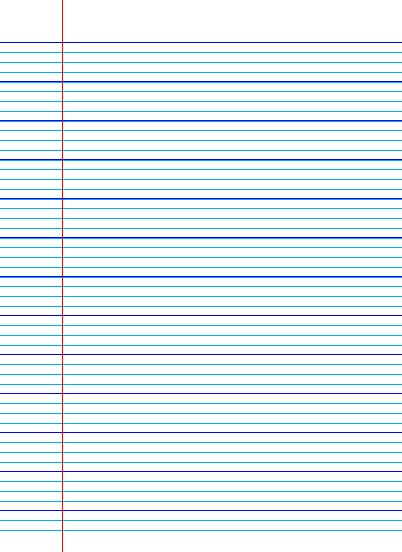 JOUR  19 : Parcours artistique 3Je choisis un tableau sur internet ou dans les livres que j’ai à la maison et je le copie ou colle ci-dessous. Je n’oublie pas de donner le nom de ce tableau et de son auteur. J’explique ensuite pourquoi je l’ai choisi : qu’est-ce qui m’a touché, qu’est-ce qui m’a plu ?JOUR  20 : mon livre préféréJe colle l’image de la couverture de mon livre préféré et je raconte l’histoire. Je présente l’auteur et je recopie un extrait (mon passage préféré par exemple)JOUR  21 : poésieJe recopie une poésie que j’aime particulièrement et je l’illustre. Je peux aussi mettre une poésie que j’ai écrite en français ou dans ma langue première. Dans ce cas-là, il faudra la traduire ou en faire un court résumé pour que je la comprenne !JOUR  22 : expression écrite, journal de bord : bilan de la périodeComme précédemment, j’inscris ici les réflexions générales qui sont les miennes après avoir passé ces trois semaines chez moi. Comment ça va ? Comment vis-je la situation ? Je m’exprime librement et sincèrement.Comment est-ce que cela se passe pour les autres membres de ma famille ?BILAN suite à la tenue de ce journal de bordEst-ce que tu veux bien me faire un petit retour sur le fait d’avoir tenu ce journal de bord durant cette période étrange ? Parle librement, je ne me vexerai pas. Je te remercie de ta coopération. Dis-moi si cela t’a plu, ce que tu as plus apprécié et / ou n’as pas aimé, si tu aimerais reproduire ce type d’activité durant l’année, etc.Je suppose que c’est aujourd’hui le moment de te souhaiter.. de bonnes vacances de Pâques !Bien à toi,Ton professeur de Français, Marthe-Marie Gey…………………………………………….....…………………………………………….....…………………………………………….....…………………………………………….....…………………………………………….....…………………………………………….....…………………………………………….....…………………………………………….....…………………………………………….....…………………………………………….....…………………………………………….....…………………………………………….....……………………………………………….……………………………………………….……………………………………………….……………………………………………….……………………………………………….……………………………………………….……………………………………………….……………………………………………….……………………………………………….……………………………………………….……………………………………………….……………………………………………….……………………………………………….……………………………………………….……………………………………………….……………………………………………….……………………………………………….……………………………………………….……………………………………………….……………………………………………….……………………………………………….……………………………………………….……………………………………………….……………………………………………….……………………………………………….……………………………………………….……………………………………………….……………………………………………….……………………………………………….…………………………………………………………………………………………………..…………………………………………………………………………………………………..…………………………………………………………………………………………………..…………………………………………………………………………………………………..…………………………………………………………………………………………………..…………………………………………………………………………………………………..…………………………………………………………………………………………………..…………………………………………………………………………………………………..…………………………………………………………………………………………………..…………………………………………………………………………………………………..…………………………………………………………………………………………………..…………………………………………………………………………………………………..…………………………………………………………………………………………………..…………………………………………………………………………………………………..…………………………………………………………………………………………………..…………………………………………………………………………………………………..…………………………………………………………………………………………………..…………………………………………………………………………………………………..…………………………………………………………………………………………………..…………………………………………………………………………………………………..…………………………………………………………………………………………………..…………………………………………………………………………………………………..…………………………………………………………………………………………………..…………………………………………………………………………………………………..